Pytania prejudycjalne do TrybunaŁu Sprawiedliwości Unii Europejskiej jako mechanizm ochrony praw człowiekaHelsińska Fundacja Praw Człowieka zaprasza na seminarium poświęcone znaczeniu procedury pytań prejudycjalnych do Trybunału Sprawiedliwości Unii Europejskiej w systemie ochrony praw człowieka. Temat ten ma szczególne znaczenie zwłaszcza w obecnej sytuacji, gdy rosnący czas oczekiwania na rozpatrzenie skarg indywidualnych przez ETPC skłania do poszukiwania alternatywnych mechanizmów ochrony praw człowieka. W trakcie wydarzenia poruszone zostaną zarówno kwestie teoretyczne, związane z potencjałem wykorzystywania omawianego instrumentu, jak i praktyczne, dotyczące przede wszystkim trudności i barier, które mogą zniechęcać sędziów do zadawania pytań prejudycjalnych. W roli prelegentów wystąpią praktycy prawa i pracownicy naukowi. 	Miejsce	Termin	siedziba Helsińskiej Fundacji Praw Człowieka 	26 lutego 2019 r.  	Warszawa, ul. Zgoda 11	godz. 11:30­15:00Plan spotkania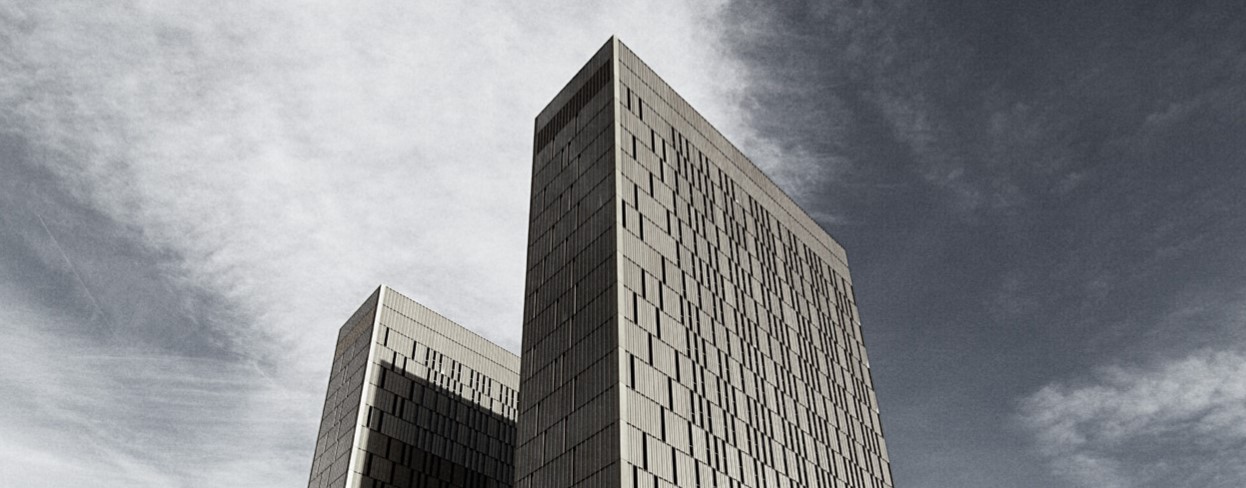 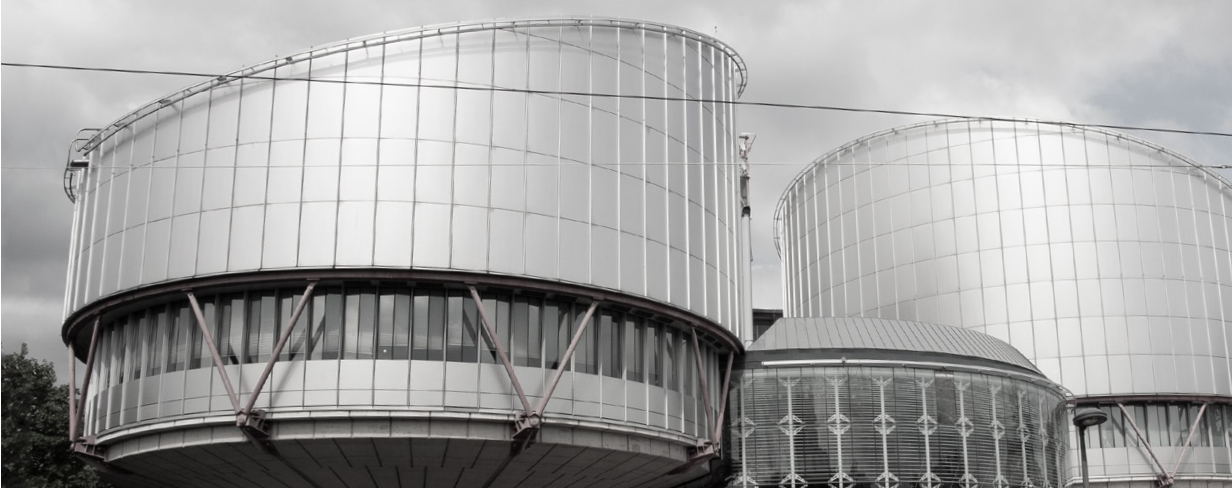 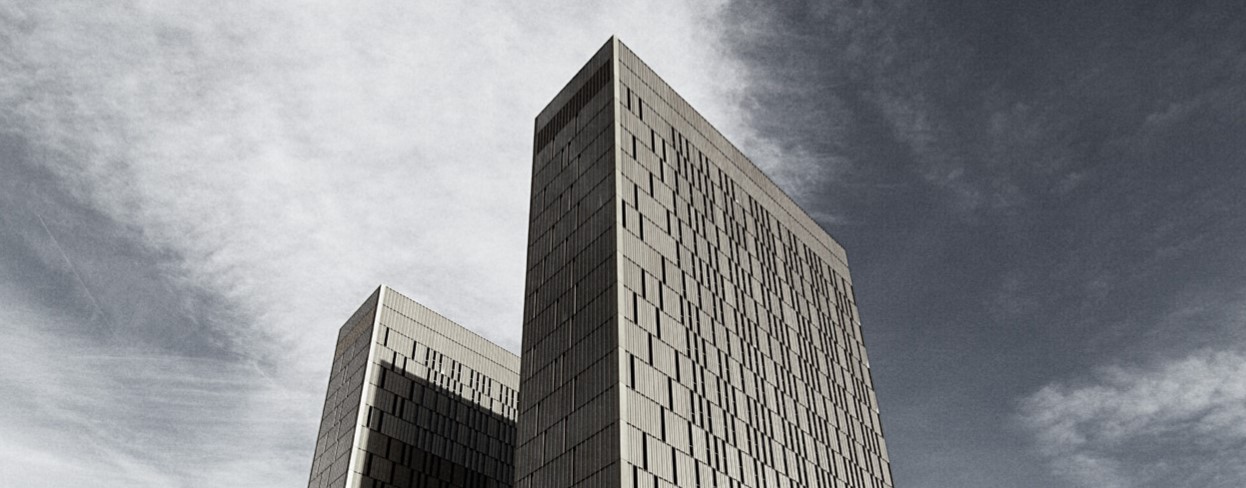 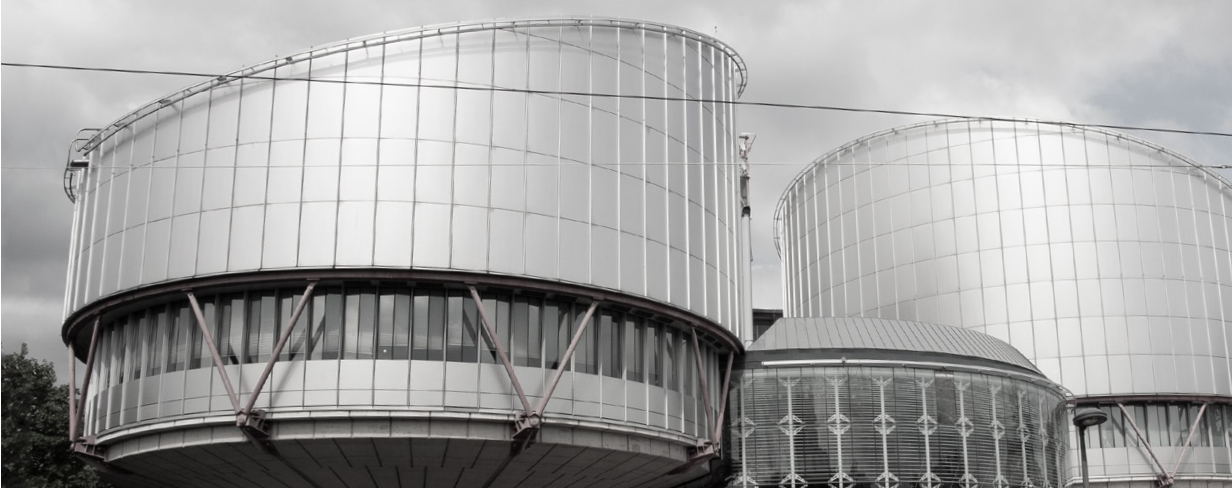 Z uwagi na ograniczoną liczbę miejsc, osoby zainteresowane prosimy o zgłoszenie udziału  do dnia 22 lutego 2019 r. na adres mailowy: marcin.szwed@hfhr.pl.Istnieje możliwość zwrotu kosztów dojazdu po wcześniejszym skontaktowaniu się z organizatorem  pod adresem mailowym: marcin.szwed@hfhr.pl.11:00­11:30 1. Rejestracja uczestników. 11:30­11:45 2. Omówienie raportu HFPC pt. „Do Luksemburga zamiast do Strasburga?” dotyczącego roli   	TSUE w ochronie praw człowieka – dr Marcin Szwed (HFPC).11:45­12:303. Potencjał pytań prejudycjalnych jako mechanizmu ochrony praw człowieka 	Prelegenci:dr hab. Agnieszka Frąckowiak-Adamska (Uniwersytet Wrocławski);  dr Piotr Bogdanowicz (Uniwersytet Warszawski, Clifford Chance). 	Moderacja: dr Piotr Kładoczny (Uniwersytet Warszawski, HFPC).12:30­12:454. Dyskusja.12:45­13:15 5. Lunch.13:15­14:156. Praktyczne bariery i trudności w zadawaniu pytań prejudycjalnych do TSUE.  	Prelegenci:dr hab. prof. UEK Barbara Nita-Światłowska (Sąd Apelacyjny w Krakowie).sędzia Aleksandra Rutkowska (Sąd Rejonowy dla Wrocławia­Śródmieścia we Wrocławiu);  r. pr. Mirosław Wróblewski (Dyrektor Zespołu Prawa Konstytucyjnego i Międzynarodowego w Biurze Rzecznika Praw Obywatelskich). 	Moderacja: dr Marcin Ciemiński (Clifford Chance, Uniwersytet Warszawski).14:15­15:00 7. Dyskusja.15:00 8. Zamknięcie seminarium.15:00 8. Zamknięcie seminarium.